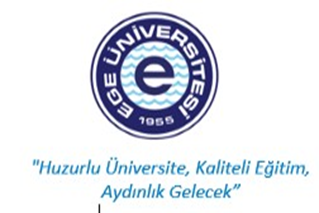 T.C.EGE ÜNİVERSİTESİ REKTÖRLÜĞÜSosyal Bilimler EnstitüsüPUKÖ DÖNGÜSÜSORUMLUİŞ AKIŞIFAALİYET/AÇIKLAMADOKÜMAN/KAYITPlanlamaUygulamaKontrol EtmeUygulamaUygulama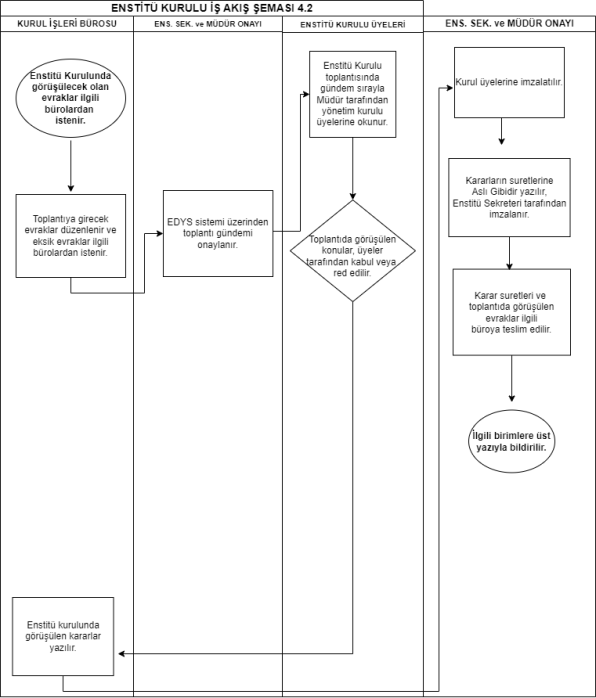 İlgili Personelİlgili PersonelEnstitü Sekreteri/Enstitü MüdürüSorumlu PersonelSorumlu Personel-Enstitü Kurulunda
görüşülecek olan evraklar ilgili bürolardan 
istenir.-Toplantı gündemi yazılarak Kurul Üyelerine tebliğ edilir.-Toplantıda alnınan kararlar maddeler halinde yazılarak Enstitü Kurul üyelerine ve Raportöre imzalatılır.-Kararların suretlerine
Aslı Gibidir yazılır,
Enstitü Sekreteri tarafından imzalanır ve ilgili büroya teslim edilir.-İlgili büro kararları üst yazı ile ilgili birimlere iletir. EBYSEnstitü Kurul Kararları asıl evrak“Aslı Gibidir” imzalı Enstitü Kurulu KararıEBYSMEVZUATMEVZUATMEVZUATMEVZUATMEVZUATLisans Üstü Eğitim Öğretim Enstitülerinin Teşkilat ve İşleyiş Yönetmeliği ile 04.11.1981 tarihli ve 2547 sayılı Yükseköğretim Kanununun 14. ve 44. Maddelerine dayanılarak hazırlanan Ege Üniversitesi Lisansüstü Eğitim-Öğretim Yönetmeliği.Lisans Üstü Eğitim Öğretim Enstitülerinin Teşkilat ve İşleyiş Yönetmeliği ile 04.11.1981 tarihli ve 2547 sayılı Yükseköğretim Kanununun 14. ve 44. Maddelerine dayanılarak hazırlanan Ege Üniversitesi Lisansüstü Eğitim-Öğretim Yönetmeliği.Lisans Üstü Eğitim Öğretim Enstitülerinin Teşkilat ve İşleyiş Yönetmeliği ile 04.11.1981 tarihli ve 2547 sayılı Yükseköğretim Kanununun 14. ve 44. Maddelerine dayanılarak hazırlanan Ege Üniversitesi Lisansüstü Eğitim-Öğretim Yönetmeliği.Lisans Üstü Eğitim Öğretim Enstitülerinin Teşkilat ve İşleyiş Yönetmeliği ile 04.11.1981 tarihli ve 2547 sayılı Yükseköğretim Kanununun 14. ve 44. Maddelerine dayanılarak hazırlanan Ege Üniversitesi Lisansüstü Eğitim-Öğretim Yönetmeliği.Lisans Üstü Eğitim Öğretim Enstitülerinin Teşkilat ve İşleyiş Yönetmeliği ile 04.11.1981 tarihli ve 2547 sayılı Yükseköğretim Kanununun 14. ve 44. Maddelerine dayanılarak hazırlanan Ege Üniversitesi Lisansüstü Eğitim-Öğretim Yönetmeliği.HAZIRLAYANKONTROL EDENONAYLAYANMurat BayatKurul İşleriKoray KULEYİNEnstitü SekreteriProf. Dr. Mustafa MUTLUEREnstitü Müdürü